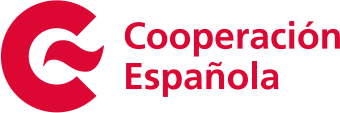 ANEXO IIID/Dña.……………………………………………con DNI……………………………………En nombre y representación de la agrupación conformada por las siguientes entidades:…………………………………………………………………………………………………………………………En virtud del artículo 69 de la Ley 39/2015 del Procedimiento Administrativo Común, declaro responsablemente que la agrupación a la que represento cumple con los requisitos establecidos para presentar esta solicitud, que dispone de la documentación que así lo acredita y que la pondrá a disposición de la Administración cuando le sea requerida y que se compromete a mantener el cumplimiento de las anteriores obligaciones durante el período de tiempo inherente al ejercicio de estas facultades:La agrupación sin personalidad jurídica a la que represento está conformada por personas jurídicas que están sometidas a las obligaciones que para las mismas establece el apartado 3 del artículo 11 de la Ley 38/2003, de 17 de noviembre, General de Subvenciones.La agrupación a la que represento ha determinado una entidad líder, que será única y plenamente responsable de la agrupación ante la AECID, sin perjuicio de la responsabilidad de los otros miembros de la agrupación, tal y como establecen los artículos 11 y 53 de la Ley 38/2003, de 17 de noviembre.Que la agrupación me ha nombrado representante único, persona física explícitamente elegida por todos los miembros, y que ostento poderes bastantes para cumplir las obligaciones de representación legal de la agrupación.Que los miembros de la agrupación a la que represento han suscrito en documento privado un acuerdo de colaboración para la realización conjunta del proyecto subvencionado. En el documento constan, entre otras estipulaciones, la voluntad de las partes de concurrir conjuntamente a la convocatoria, la identificación del representante legal, el nombre de la entidad líder, los compromisos de ejecución asumidos por cada miembro de la agrupación y el importe de la subvención a ejecutar por cada uno de los adjudicatarios. Igualmente consta, expresamente, el compromiso de todas las entidades participantes de mantener una unión temporal hasta el plazo de prescripción previsto en los artículos 39 y 65 de la Ley 38/2003, de 17 de noviembre.Que los miembros de la agrupación a la que represento cumplen las normas y directrices recogidas en la letra l) de la base XIV de la presente convocatoria.Firmado electrónicamenteFdo: El representante legal de la agrupaciónMinisterio de Asuntos Exteriores, Unión Europeay de Cooperación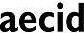 